Условия проведения вида «Полоса выживания»Судейство осуществляется согласно «Методическим рекомендациям для подготовки команд к городским соревнованиям «Школа безопасности» (этапы: Туристское двоеборье, Поисково-спасательные работы), Открытому финалу Игры «Зарница» и соревнованиям «Школа безопасности»  Санкт-Петербурга, Ленинградской области и Северо-Запада России», 2011 год, Гор. ЦГПВ Санкт-Петербург.(1-3 возрастные группы, по 5 человек, в т.ч. не менее 2  девочек-девушек; командный зачет).Общие положенияПолоса из естественных и искусственных препятствий, имитирующих участки сильнопересеченной местности и аварийные ситуации в природной среде. Преодолевается командой из пяти человек ( не менее 2х девочек/девушек) с выполнением правил техники безопасности (элементы страховки и самостраховки).Перечень специального снаряжения необходимого для прохождения дистанции: Личное снаряжение (для каждого участника): система альпинистская, с блокировкой и двумя усами самостраховки (диаметр 10 мм), каска,  4 карабина альпинистских с муфтой, петля веревки диаметром 6 мм (длинной 0.6-0.8м) для вязки схватывающего узла, брезентовые или кожаные рукавицы (перчатки) – 1 пара на человека.ВНИМАНИЕ!!! НАЛИЧИЕ КАСКИ У УЧАСТНИКА ОБЯЗАТЕЛЬНОЕ ТРЕБОВАНИЕ. БЕЗ КАСКИ УЧАСТНИК НЕ ДОПУСКАЕТСЯ ДО СТАРТА,Командное снаряжение: веревки, полотно или другие материалы  для изготовления носилок, петля для переноса пострадавшего, для 3 группы – ФСУ (фрикционно - спусковое устройство) -2 шт.Внимание!!! Снаряжение для участия команды в соревнованиях главной судейской коллегией не предоставляется. Протяженность – около 600м.Старт командный, по мере освобождения дистанции, интервал 5 минут.Результат определяется по времени прохождения дистанции с учетом штрафного начисления (1балл = 30 сек).Участники проходят дистанцию в полной страховочной системе и каске. Каждый участник должен иметь рукавицы.На  этапах может быть введено контрольное время, по истечении которого команда покидает этап и получает штраф за каждого не прошедшего участника.Порядок прохождения этапов и их количество будет определено на месте соревнований.Описание возможных этапов2.1. «Ромб»Участники переправляются по «ромбу» через «овраг» произвольным способом.2.2. «Паутина»Команда проходит этап по горизонтально натянутым веревкам произвольным способом.2.3. «Бабочка»-    Участники переправляются по веревке  с верхним судейским сопровождением (1 группа) и командным сопровождением (2-3 группа).2.4. «Качающееся бревно»Переправа по качающемуся бревну с самостраховкой на судейских перилах.(1 группа)Восстановления судейских перил и переправа по бревну с самостраховкой на восстановленных перилах. (2,3 группы)2.5. «Транспортировка пострадавшего»Пострадавший (по выбору команды) транспортируется.2, 3 группы – на носилках выполненных из командного снаряжения ( судейские слеги и поперечины).1  группа – двумя участниками, в веревочной петле  или  бухте  веревки , снаряжение для транспортировки – командное.2.7. «Скалодром» (контрольное время).Траверс по искусственному скальному рельефу с самостраховкой на верхних судейских перилах .  «Переправа через болото» по слегам. Кол-во кочек – 4, кол-во слег- 6. - переправа по уложенным двойным слегам между «кочками» (1 группа).- организация переправы (2 и 3 группы) «Организация переправы по бревну» (контрольное время)Рабочие веревки  предоставляется судьями на этапе.Первый участник (для 2, 3 групп) переправляется по бревну с опорой на маятниковую веревку с самостраховкой схватывающим узлом, закрепленную на дереве произвольным способом. Наводятся командные перила– для 2, 3 группы.Оставшиеся участники команды переходят по бревну с самостраховкой на перилах.Снятие перил сдергиванием (2, 3  группы).Только для второй группы -последний спортсмен, после снятия перильной веревки, может перейти  по бревну маятником. 1 группа переправляется маятником с самостраховкой схватывающим узлом.«Эскарп» (контрольное время)  только 2-3 группы.Подъем на высоко подвешенное бревно по веревочной лестнице с верхней командной страховкой .Спуск: по наклонной веревке (скоростной спуск).Организация командного сопровождения из судейской веревки.2 участника 3 группы спускаются по вертикальным судейским перилам с использованием ФСУ и верхней судейской страховки.На дистанции возможно введение новых этапов, не требующих технической подготовки участников командПредставителям и членам команд запрещается вмешиваться в работу судейских бригад. При не выполнении данного условия настоящего положения, команда дисквалифицируется без предупреждения.Схема некоторых этапов дистанции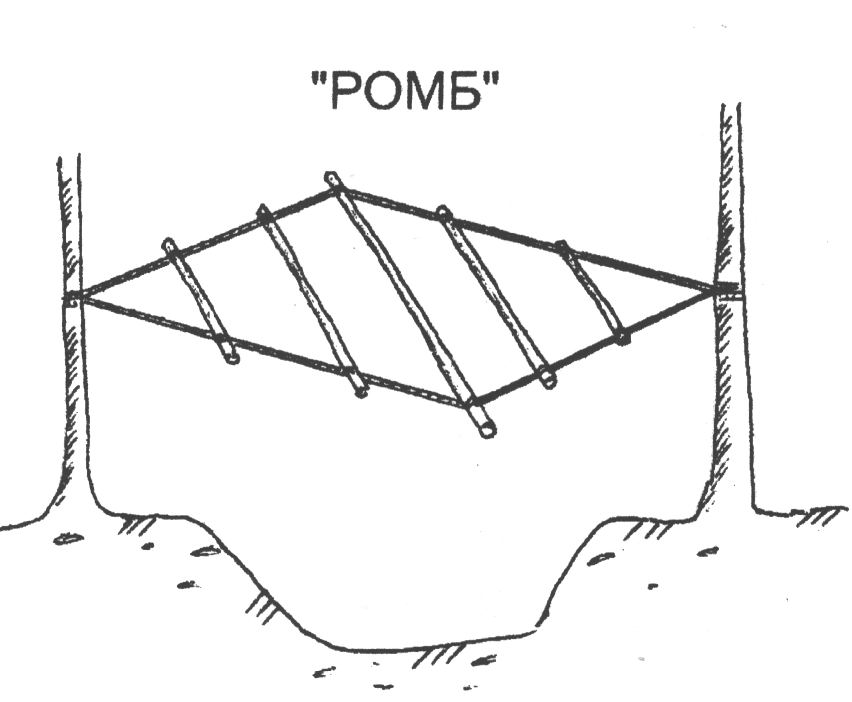 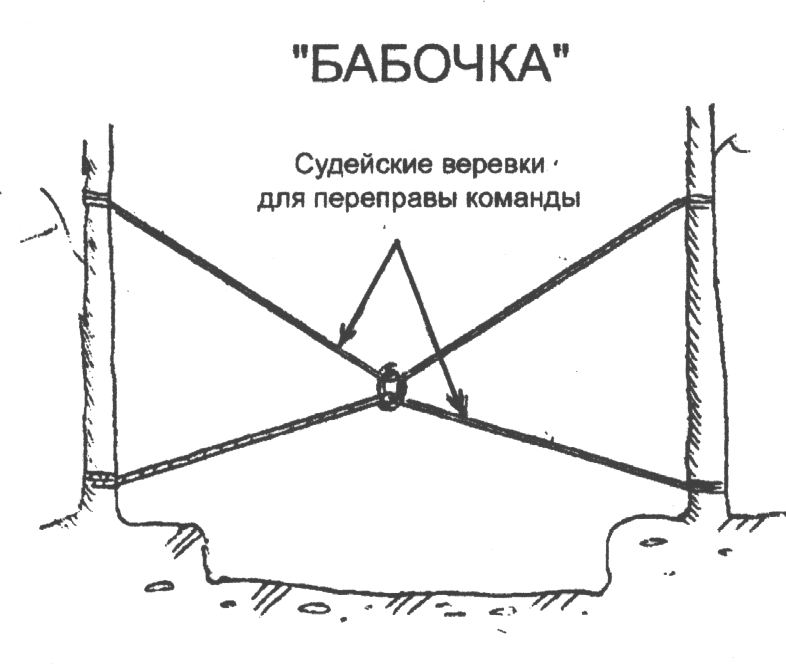 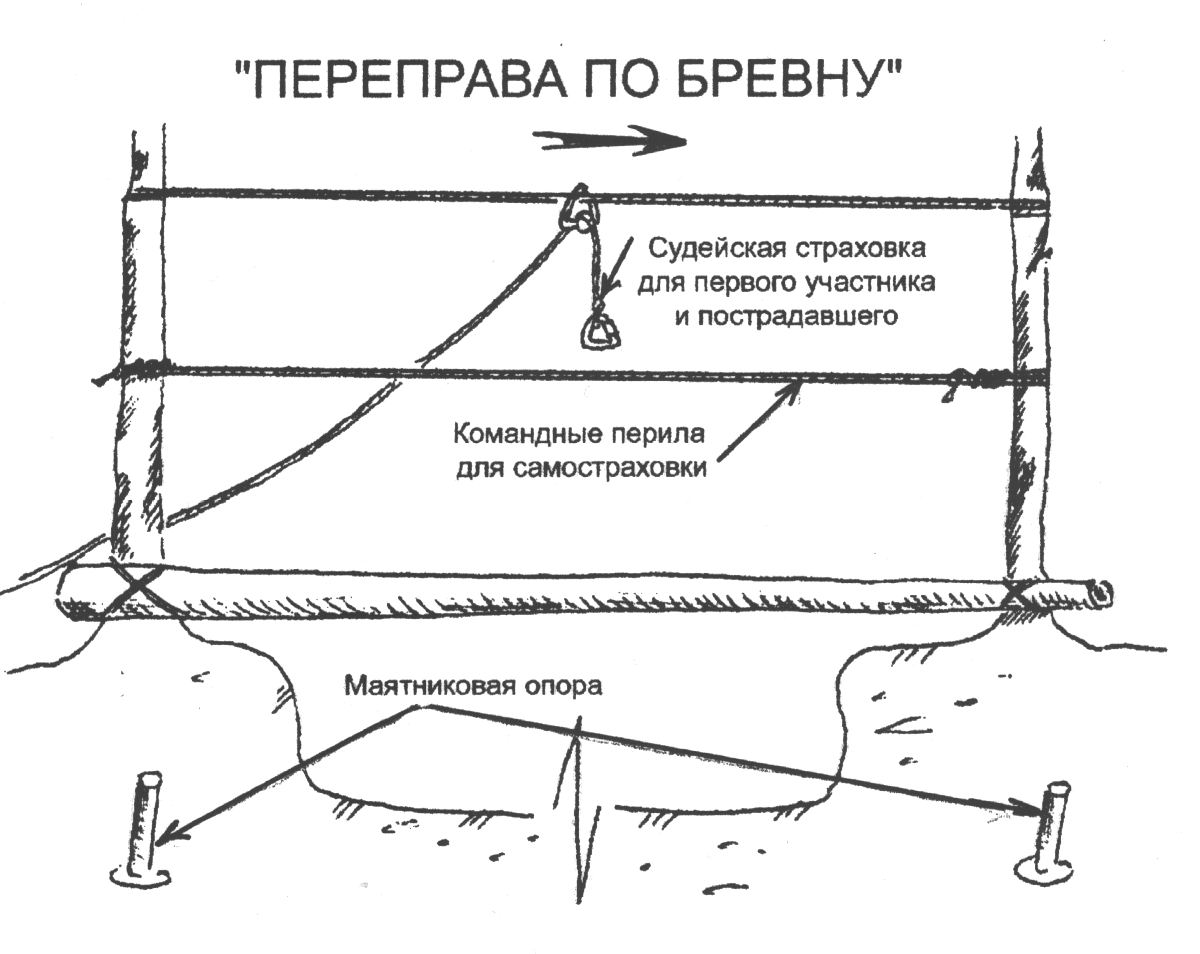 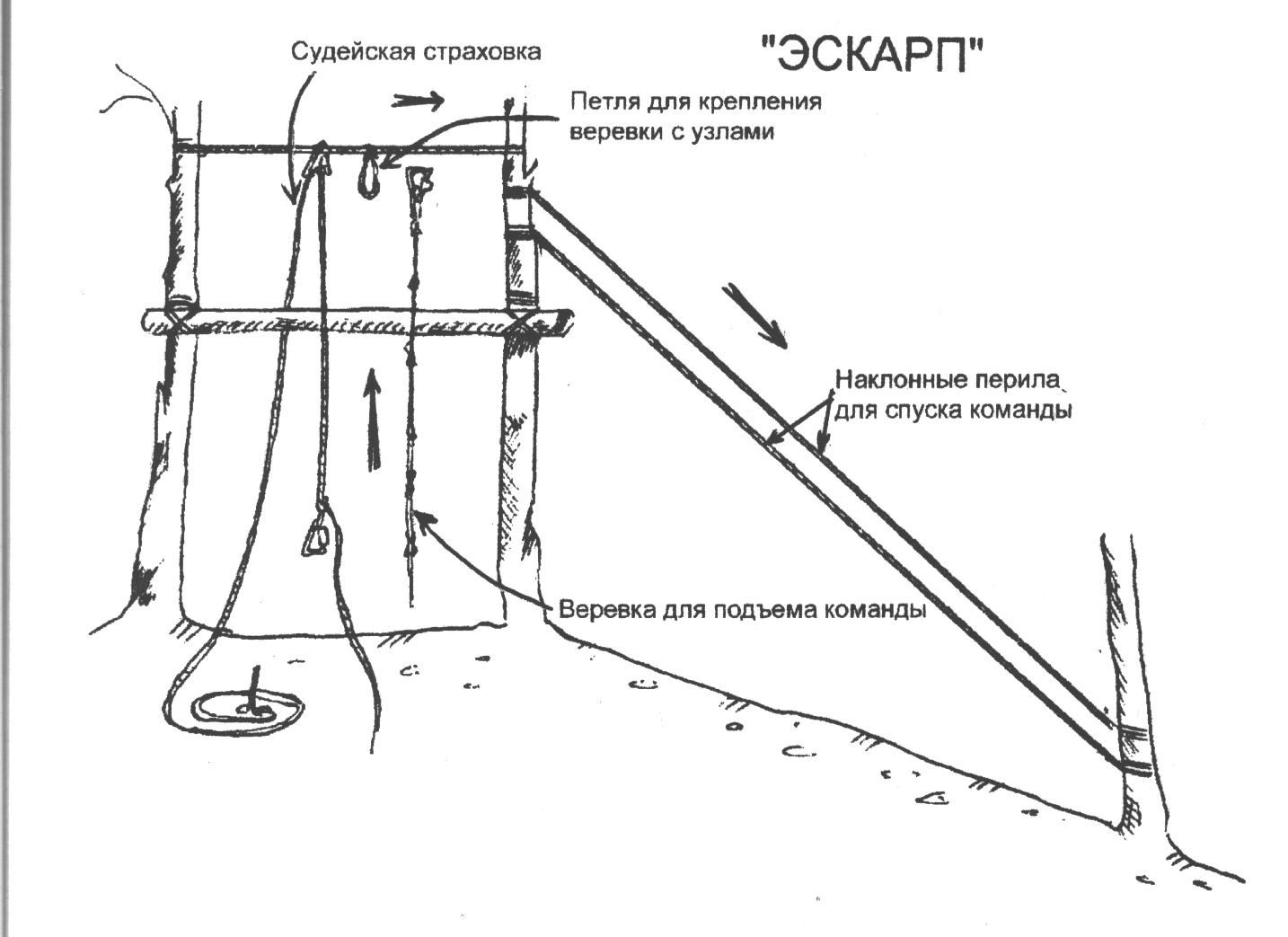 Сводная таблица штрафов полосы выживания     1 балл = 30 секунд№ п/пНаименованиеНаименованиеНаименованиеКол-во балловЗаступ за границу опасной зоныЗаступ за границу опасной зоныЗаступ за границу опасной зоны1Потеря единицы снаряженияПотеря единицы снаряженияПотеря единицы снаряжения1Касание рельефа телом или снаряжениемКасание рельефа телом или снаряжениемКасание рельефа телом или снаряжением1Незамуфтованный карабинНезамуфтованный карабинНезамуфтованный карабин1Выход за разметкуВыход за разметкуВыход за разметку1Неправильное выполнение технического приемаНеправильно завязанный узел3Неправильное выполнение технического приемаОтсутствие обратного прохода ремня в пряжке системы безопасности 3Неправильное выполнение технического приемаНеправильное удержание бревен3Неправильное выполнение технического приемаДвижение без рукавиц3Неправильное выполнение технического приемаНеправильное положение перильной веревки3Неправильное выполнение технического приемаЗахват узла3Неправильное выполнение технического приемаПровисание перильной веревки ниже опорной ноги3Неправильное выполнение технического приемаПопытка движения вперед головой на наклонной навесной3Неправильное выполнение технического приемаРуки на перильной веревке ниже беседочного карабина на этапе «скоростной спуск»3Неправильное выполнение технического приемаНарушение порядка встежки - выстежки3Неправильное выполнение технического приемаНеправильное крепление перильной веревки3Неправильное выполнение технического приемаПровис страховочной или сопровождающей веревки3Неправильное выполнение технического приемаНеправильный угол охвата карабина при страховке3Неправильное выполнение технического приемаРуки ближе 0,5 метра к точке страховки 3Неправильное выполнение технического приемаНахождение участников на склоне друг над другом3Неправильное выполнение технического приемаПопадание спасательного средства в голову «пострадавшего»3Неправильная страховкаПадение, опора на третью точку3Неправильная страховкаПерегруз( два и более участников на этапе)3Неправильная страховкаОтсутствие рукавиц3Неправильная страховкаСтраховка одной рукой3Неправильная страховкаПревышение длины самостраховки3Неправильная страховкаНедостаточное количество страхующих3Неправильная страховкаОтсутствие тормозного устройства3Срыв двумя ногами, падениеСрыв двумя ногами, падениеСрыв двумя ногами, падение3Неправильная конструкция носилокНеправильная конструкция носилокНеправильная конструкция носилок3Неправильное крепление и транспортировка пострадавшегоНеправильное крепление и транспортировка пострадавшегоНеправильное крепление и транспортировка пострадавшего3Отсутствие страховки ,выход в опасную зону без страховкиОтсутствие страховки ,выход в опасную зону без страховкиОтсутствие страховки ,выход в опасную зону без страховки6Срыв, повисание на самостраховке , нагружение судейской страховкиСрыв, повисание на самостраховке , нагружение судейской страховкиСрыв, повисание на самостраховке , нагружение судейской страховки6Развал носилокРазвал носилокРазвал носилок6Падение пострадавшегоПадение пострадавшегоПадение пострадавшего10Самостоятельное движение пострадавшегоСамостоятельное движение пострадавшегоСамостоятельное движение пострадавшего10Падение с «пострадавшим»Падение с «пострадавшим»Падение с «пострадавшим»10Превышение контрольного времени на этапахЗа каждого участника не успевшего пройти этап и единицу командного снаряженияПревышение контрольного времени на этапахЗа каждого участника не успевшего пройти этап и единицу командного снаряженияПревышение контрольного времени на этапахЗа каждого участника не успевшего пройти этап и единицу командного снаряжения10Умышленная порча командного или судейского снаряженияУмышленная порча командного или судейского снаряженияУмышленная порча командного или судейского снаряжения10Помощь судьиПомощь судьиПомощь судьи10Отказ от прохождения этапа, не выполнение условий этапаОтказ от прохождения этапа, не выполнение условий этапаОтказ от прохождения этапа, не выполнение условий этапа10Нарушение условий прохождения этапаНарушение условий прохождения этапаНарушение условий прохождения этапа10Техническая неподготовленность командыТехническая неподготовленность командыТехническая неподготовленность команды60Подсказка участнику, некорректное поведение участников  и руководителей, вмешательство в работу судей, игнорирование требований судей, невыполнение условий соревнованийПодсказка участнику, некорректное поведение участников  и руководителей, вмешательство в работу судей, игнорирование требований судей, невыполнение условий соревнованийПодсказка участнику, некорректное поведение участников  и руководителей, вмешательство в работу судей, игнорирование требований судей, невыполнение условий соревнованийснятие